ITINERAIRE 2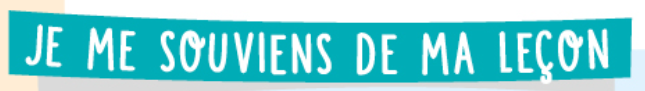 Listez les mots de vocabulaire utiles pour décrire et situer les littoraux dans le monde :………………………………………………………………………………………………………………………………………………………………………………………………A quelle question cherche-t-on à répondre lorsque l’on veut situer ou localiser un littoral ?………………………………………………………………………………………………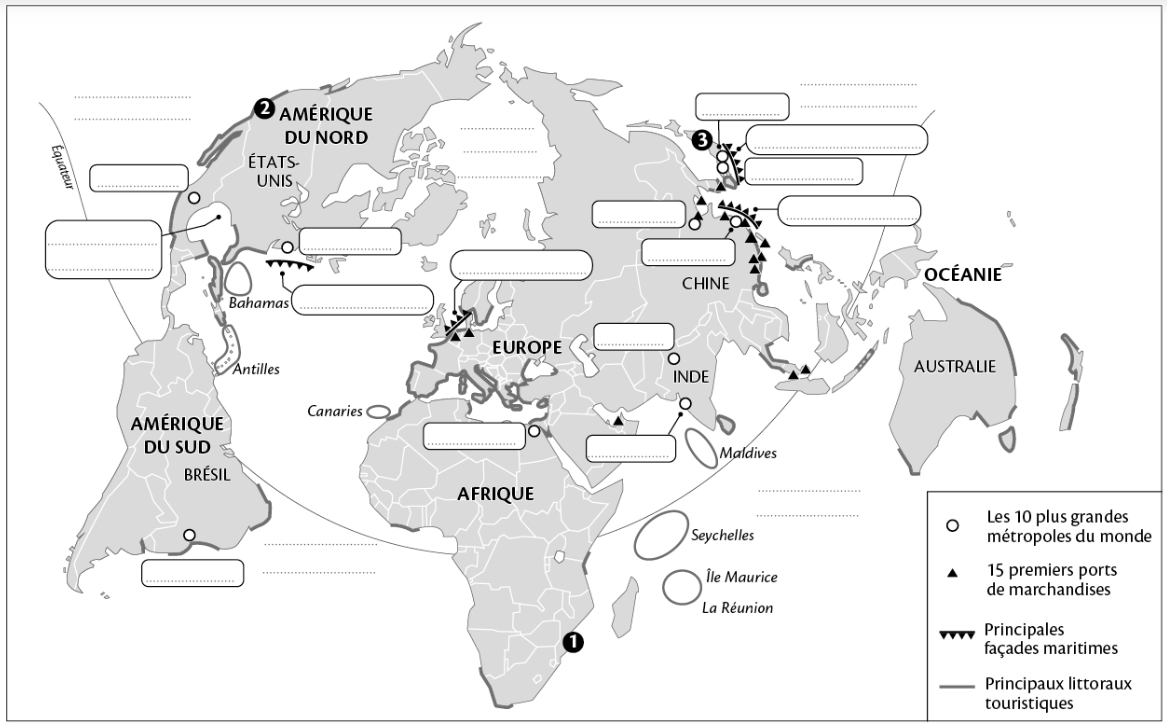 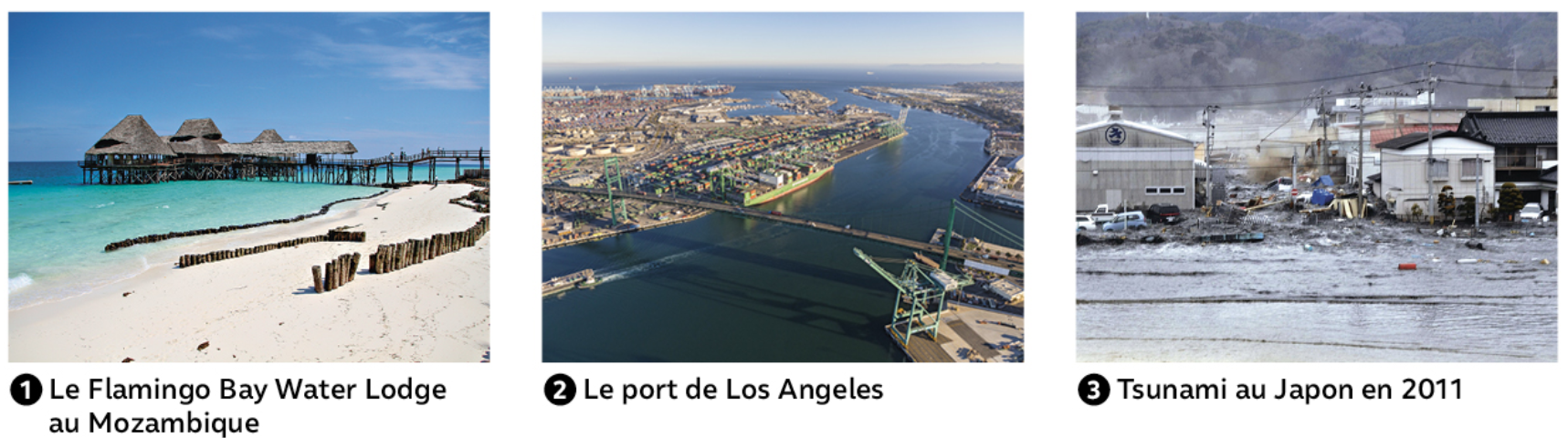 Identifiez les repères situés par les descriptions suivantes. Océan situé à l’ouest de l’Amérique et à l’est de l’Asie : …………………………………...Métropole nord-américaine située sur la côte Atlantique : …………………......................Archipel situé au sud-ouest de l’Inde dans l’océan Indien : ………………………………..Plus grande île du monde bordée à l’ouest par l’océan Indien : …………………………..Situez par une phrase chacun des paysages photographiés¤ Le paysage 1 …………………………………………………………………………………………………………………………………………………………………………………………………………¤ Le paysage 2 …………………………………………………………………………………………………………………………………………………………………………………………………………¤ Le paysage 3 …………………………………………………………………………………………………………………………………………………………………………………………………………Entourez et nommez en vert sur le planisphère deux régions où les littoraux sont faiblement peuplés et peu transformés. A l’aide de vos connaissances, expliquez la faiblesse du peuplement de ces littoraux. ………………………………………………………………………………………………………………………………………………………………………………………………………………………………………………………………………………………………………………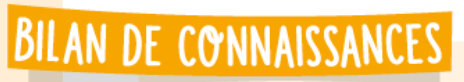 Approfondissement des compétences Activité 1 : OU SE SITUENT LES PRINCIPAUX LITTORAUX INDUSTRIALO-PORTUAIRES OU TOURISTIQUES DANS LE MONDE ?Ce que j’ai appris de nouveau sur … habiter un littoralUn littoral touristique : ……………………………………………………………..Un littoral industrialo-portuaire : …………………………………………………Un littoral menacé : …………………………………………………………………Deux littoraux peu peuplés : ……………………………………………………...Une raison qui explique le faible peuplement des littoraux : ………………………………………………………………………………………….